RSCS									Name:__________________________Class:_____________________________				Date:_______________________Johns Hopkins Homework 1)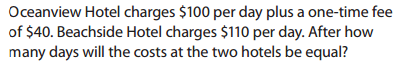 2) 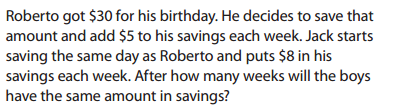 3) 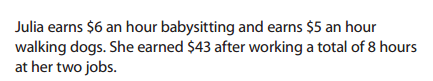 	How many hours at each job did she work?4) 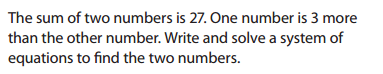 